Рабочие материалы к уроку ученика(цы) 5 кл. ______________________Тема урока: ____________________________________Цели урока:1) расширить знания о ____________________________ 2) научиться находить ____________________________, подбирать ______________________                                       1. Продолжите фразы  1) Наука о языке называется _______________________________________________________  2) Морфемика – это раздел науки о языке, который изучает ____________________________  3) Значимые части слова – это _____________________________________________________  4) Основа слова – это часть слова без _______________________________________________  5) Окончание слова служит для ____________________________________________________     Оцените свою работу2. Вставьте в слова пропущенные буквы:Препод…ватель погл…щать насл…ждение об…жать об…няние3. Прочитайте суждения и отметьте те, с которыми вы согласны (V)Отметьте их ещё раз после прочтения текста. Если ваш ответ изменился, объясните, почему это произошло.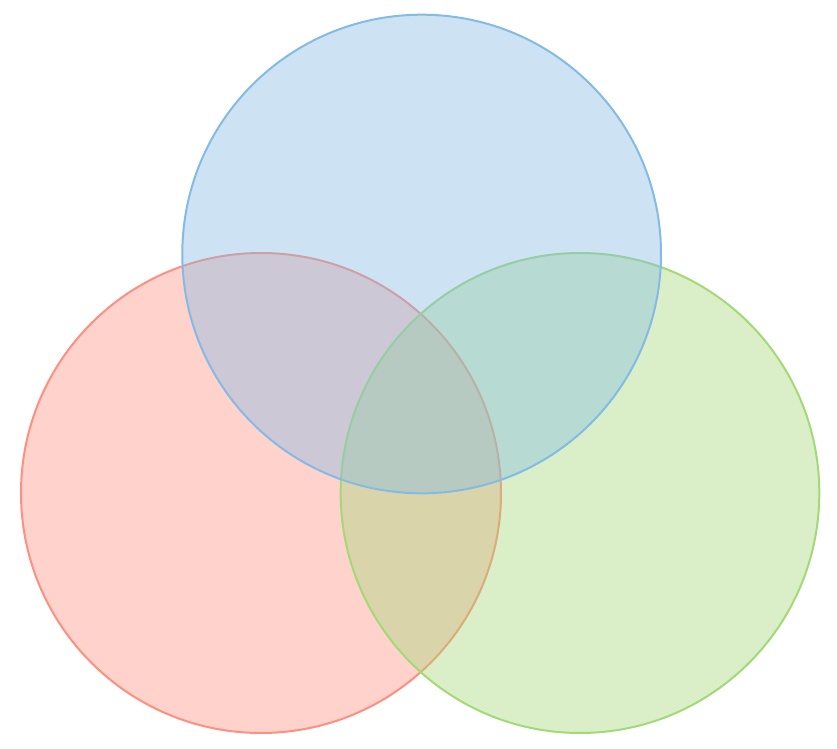 4. Найдите общее и различия между корнем, окончанием и приставкой.5. Заполните таблицу, подберите однокоренные слова. Какой частью речи могут быть однокоренные слова?Вывод: Оцените свою работу6. Какие из двух предлагаемых написаний вы выберете в следующих предложениях? Почему? Запишите проверочные слова.
1. На скалу набрасывались яростные в[а,о]лы.
2. Ветер разв[е,и]вает праздничные флаги.
3. Я д[а,о]ю сигнал.
4. Яков настойчиво разв[е,и]вает силу воли.
5. Я д[о,а]ю корову.
6. У реки пасутся в[о,а]лы.Оцените свою работу7. Прочитайте текст. В какой части текста выражена его основная мысль? Как автор убеждает читателя в своём мнении? Изучать строение слова − увлекательное занятие.Возьмём слово обуть. На первый взгляд оно кажется самым обычным. Но попробуем найти в нём корень. Подберём однокоренные слова: разуть, обувать, переобуть. В этих словах можно выделить как общий один-единственный звук [у]. Что же это такое? Неужели корень? Да, такой в этом слове странный корень. Он состоит всего из одного звука. Вот и оказывается, что по своему строению слово обуть весьма интересно.Много тайн открывается тем, кто изучает строение слова.Выберите верное утверждение1. Корень – это... А) главная значимая часть слова   Б) часть речи   В) часть предложения.2. В корне заключено... А) значение одного слова  Б) значение предметности   В) общее лексическое значение однокоренных слов.3. Чтобы найти корень, нужно...  А) изменить слово   Б) подобрать однокоренные слова4. Однокоренные слова...  А) могут быть только одной частью речи  Б) могут быть только разных частей речи  В) могут быть одной частью речи, а могут относиться к разным частям речи.5. В какой строке записаны однокоренные слова? А) (длинная) коса, косить (траву), косой (заяц)   Б) купить, купаться, купание   В) трава, травяной, травинка.Д./ з. По выбору: 1) Упр. 42.2) Разберите слова в «две корзины»: в одну – где -ок- входит в состав корня, в другую – где -ок- – суффикс.Совок, лесок, сынок, песок, чулок, клубок, носок, коробок, колобок, дружок, снежок. До чтения текстаСужденияПосле чтения текстаКорень – это обязательная морфема в каждом словеОднокоренные слова также называют родственнымиВ составе однокоренных слов других корней быть не можетСложными называются слова, в корне которых есть непроверяемая гласнаяКорень слова всегда одинаковый, с течением времени не изменяетсясадгрузварСуществительное (кто?)Существительное (что?)Прилагательное (какой?)Глагол (что делать?)